Some special FunctionsDate Modified:  	Friday, 14 August 2015 03:05:02Today is: 	 	Tuesday, 18 August 2015 13:37:13Number Formatting:		Currency:	Number:	Test: 	QuantityItemDescription*Unit PriceTotal PriceOther FAFA23Business Cards1312312312$0.00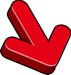 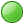 23$0.00QuantityItemDescription*Unit PriceTotal PriceOther FAFANon Taxable50Binders4" White 3 Hole Binders$3.25$162.5050$162.50Subtotal$162.50Taxable SubtotalSales Tax$0.00(Sales Tax Rate:   … 0%)  (Sales Tax Rate:   … 0%)  (Sales Tax Rate:   … 0%)  Total$162.50One Hundred Sixty Two Dollars and Fifty CentsOne Hundred Sixty Two Dollars and Fifty CentsOne Hundred Sixty Two Dollars and Fifty CentsOne Hundred Sixty Two Dollars and Fifty CentsOne Hundred Sixty Two Dollars and Fifty CentsEnter this order in accordance with the prices, terms, delivery method and specification listed above.Please notify us immediately if you are unable to ship as specified.Send all correspondence to Juiced Technologies, Inc. at the address below.Enter this order in accordance with the prices, terms, delivery method and specification listed above.Please notify us immediately if you are unable to ship as specified.Send all correspondence to Juiced Technologies, Inc. at the address below.	9/24/2013	9/24/2013	9/24/2013Authorized By                                          DateAuthorized By                                          DateAuthorized By                                          Date